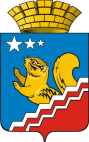 Свердловская областьГЛАВА ВОЛЧАНСКОГО ГОРОДСКОГО ОКРУГАпостановление07.11.2017 год                                              		                                                  № 513г. ВолчанскРуководствуясь Уставом Волчанского городского округа, в соответствии с постановлением главы Волчанского городского округа от 20.11.2013 года № 921 «Об утверждении Порядка формирования и реализации муниципальных программ Волчанского городского округа» (в редакции постановлений главы Волчанского городского округа от 24.09.2015 года № 691), решением Волчанской городской Думы от 23.12.2016 года № 90 «О бюджете Волчанского городского округа на 2017 год и плановый период 2018 и 2019 годов»,ПОСТАНОВЛЯЮ:Внести в муниципальную программу Волчанского городского округа «Патриотическое воспитание молодых граждан в Волчанском городском округе на 2014-2020 годы», (далее - Программа), утвержденную постановлением главы Волчанского городского округа от 12.03.2014 года №167 (с изменениями от 17.02.2015 года № 91, 31.07.2015 года № 556, 14.10.2015 года № 741, 30.12.2015 № 985, 15.06.2016 года № 408, 08.09.2016 года № 576, 27.12.2016 №790) следующие изменения:В паспорте Программы строку «Объемы финансирования муниципальной программы по годам реализации» изложить в следующей редакции:В разделе 4. пункты  2,  4, 5 изложить в следующей редакции:В приложение № 2 Программы внести изменения, изложив его в новой редакции (прилагается).Настоящее постановление разместить на официальном сайте Волчанского городского округа в сети Интернет (www. volchansk-adm.ru).Контроль за исполнением настоящего постановления возложить на заместителя главы администрации Волчанского городского округа по социальным вопросам Бородулину И.В.Глава городского округа                                                                   А.В. ВервейнПриложение к постановлению главы Волчанского городского округаот 07 ноября 2017 года № 513Приложение № 2к муниципальной программе Волчанского городского округа «Патриотическое воспитание молодых граждан в Волчанском городском округе  на 2014–2020 годы»ПЛАН МЕРОПРИЯТИЙ МУНИЦИПАЛЬНОЙ ПРОГРАММЫ ВОЛЧАНСКОГО ГОРОДСКОГО ОКРУГА «ПАТРИОТИЧЕСКОЕ ВОСПИТАНИЕ МОЛОДЫХ ГРАЖДАН В ВОЛЧАНСКОМ ГОРОДСКОМ ОКРУГЕНА 2014–2020 ГОДЫ»Список используемых сокращений:- ДЮСШ – Детско – юношеская спортивная школа;- МАУК «КДЦ» ВГО – муниципальное автономное учреждение культуры «Культурно-досуговый центр» Волчанского городского округа;- ДК – Дом культуры;- ЦБС – Централизованная библиотечная система;- МКМ – Муниципальный краеведческий музей;- К/ф по туризму «Поиск» - клубное формирование по туризму «Поиск».О внесении  изменений в  муниципальную программу Волчанского городского округа «Патриотическое воспитание молодых граждан в Волчанском городском округе на 2014-2020 годы»»Объемы финансирования            
муниципальной программы        
по годам реализации, тыс. рублей ВСЕГО –  721,413 в том числе по годам реализации:2014 год – 172,7;2015 год – 86,223;2016 год – 80,85;2017 год – 75,24;2018 год – 52,2;2019 год – 52,2;2020 год – 202,0.Из них областной бюджет – 190,1;в том числе по годам реализации: 2014 год – 64,70;2015 год – 31,1;2016 год – 16,6;2017 год – 26,7;2018 год – 0,0;2019 год – 0,0;2020 год – 51,0.Из них местный бюджет – 531,313;в том числе по годам реализации:2014 год – 108,0;2015 год – 55,123;2016 год – 64,25;2017 год – 48,54;2018 год – 52,2;2019 год – 52,2;2020 год – 151,0.2Всего по муниципальной программе Волчанского городского округа «Патриотическое воспитание молодых граждан в Волчанском городском округе на 2014-2020 годы», в том числе:721,413172,786,22380,8575,2452,252,2202,04Областной бюджет190,164,731,116,626,70,00,051,05Местный бюджет531,313108,055,12364,2548,5452,252,2151,0№ п/пНаименование мероприятия/
   Источники расходов    
    на финансированиеИсполнитель (соисполнитель) мероприятияОбъем расходов на выполнение мероприятия за счет        всех источников ресурсного обеспечения, тыс. рублейОбъем расходов на выполнение мероприятия за счет        всех источников ресурсного обеспечения, тыс. рублейОбъем расходов на выполнение мероприятия за счет        всех источников ресурсного обеспечения, тыс. рублейОбъем расходов на выполнение мероприятия за счет        всех источников ресурсного обеспечения, тыс. рублейОбъем расходов на выполнение мероприятия за счет        всех источников ресурсного обеспечения, тыс. рублейОбъем расходов на выполнение мероприятия за счет        всех источников ресурсного обеспечения, тыс. рублейОбъем расходов на выполнение мероприятия за счет        всех источников ресурсного обеспечения, тыс. рублейОбъем расходов на выполнение мероприятия за счет        всех источников ресурсного обеспечения, тыс. рублей№ п/пНаименование мероприятия/
   Источники расходов    
    на финансированиеИсполнитель (соисполнитель) мероприятиявсего20142015201620172018201920201234567891011ВСЕГО ПО МУНИЦИПАЛЬНОЙ 
ПРОГРАММЕ, В ТОМ ЧИСЛЕ   721,413172,786,22380,8575,2452,252,2202,0федеральный бюджет--------областной бюджет         190,164,731,116,626,70,00,051,0местный бюджет           531,313108,055,12364,2548,5452,252,2151,0внебюджетные источники--------Мероприятий 1. Приобретение оборудования и инвентаря для организаций, занимающихся патриотическим воспитанием и допризывной подготовкой молодежи к военной службе.МАУК «КДЦ» ВГОДЮСШВсего по мероприятию, в том числе:Всего по мероприятию, в том числе:356,0112,656,243,842,441,541,518,0федеральный бюджетфедеральный бюджет--------областной бюджет         областной бюджет         111,653,824,512,121,2---местный бюджет           местный бюджет           244,458,831,731,721,241,541,518,0внебюджетные источникивнебюджетные источники--------Целевой показатель: Доля муниципальных организаций, улучшивших учебно-материальные условия организации патриотического воспитания.Целевой показатель: Доля муниципальных организаций, улучшивших учебно-материальные условия организации патриотического воспитания.Целевой показатель: Доля муниципальных организаций, улучшивших учебно-материальные условия организации патриотического воспитания.Целевой показатель: Доля муниципальных организаций, улучшивших учебно-материальные условия организации патриотического воспитания.Целевой показатель: Доля муниципальных организаций, улучшивших учебно-материальные условия организации патриотического воспитания.Целевой показатель: Доля муниципальных организаций, улучшивших учебно-материальные условия организации патриотического воспитания.Целевой показатель: Доля муниципальных организаций, улучшивших учебно-материальные условия организации патриотического воспитания.Целевой показатель: Доля муниципальных организаций, улучшивших учебно-материальные условия организации патриотического воспитания.Целевой показатель: Доля муниципальных организаций, улучшивших учебно-материальные условия организации патриотического воспитания.Целевой показатель: Доля муниципальных организаций, улучшивших учебно-материальные условия организации патриотического воспитания.Мероприятие 2. Организация и проведение 5-дневных учебных сборов по начальной подготовке для допризывной молодежи.Отдел образованияВсего по мероприятию, в том числе:Всего по мероприятию, в том числе:36,4237,09,4230,00,00,00,020,0федеральный бюджетфедеральный бюджет--------областной бюджетобластной бюджет13,33,3-0,00,00,00,010,0местный бюджетместный бюджет23,1233,79,4230,00,00,00,010,0внебюджетные источникивнебюджетные источники--------Целевой показатель: 1) доля граждан допризывного возраста  (15 - 18 лет), проходящих подготовку в оборонно-спортивных лагерях 2) доля муниципальных организаций, реализующих инновационные программы патриотической направленности и участвующих в конкурсах на получение грантов.Целевой показатель: 1) доля граждан допризывного возраста  (15 - 18 лет), проходящих подготовку в оборонно-спортивных лагерях 2) доля муниципальных организаций, реализующих инновационные программы патриотической направленности и участвующих в конкурсах на получение грантов.Целевой показатель: 1) доля граждан допризывного возраста  (15 - 18 лет), проходящих подготовку в оборонно-спортивных лагерях 2) доля муниципальных организаций, реализующих инновационные программы патриотической направленности и участвующих в конкурсах на получение грантов.Целевой показатель: 1) доля граждан допризывного возраста  (15 - 18 лет), проходящих подготовку в оборонно-спортивных лагерях 2) доля муниципальных организаций, реализующих инновационные программы патриотической направленности и участвующих в конкурсах на получение грантов.Целевой показатель: 1) доля граждан допризывного возраста  (15 - 18 лет), проходящих подготовку в оборонно-спортивных лагерях 2) доля муниципальных организаций, реализующих инновационные программы патриотической направленности и участвующих в конкурсах на получение грантов.Целевой показатель: 1) доля граждан допризывного возраста  (15 - 18 лет), проходящих подготовку в оборонно-спортивных лагерях 2) доля муниципальных организаций, реализующих инновационные программы патриотической направленности и участвующих в конкурсах на получение грантов.Целевой показатель: 1) доля граждан допризывного возраста  (15 - 18 лет), проходящих подготовку в оборонно-спортивных лагерях 2) доля муниципальных организаций, реализующих инновационные программы патриотической направленности и участвующих в конкурсах на получение грантов.Целевой показатель: 1) доля граждан допризывного возраста  (15 - 18 лет), проходящих подготовку в оборонно-спортивных лагерях 2) доля муниципальных организаций, реализующих инновационные программы патриотической направленности и участвующих в конкурсах на получение грантов.Целевой показатель: 1) доля граждан допризывного возраста  (15 - 18 лет), проходящих подготовку в оборонно-спортивных лагерях 2) доля муниципальных организаций, реализующих инновационные программы патриотической направленности и участвующих в конкурсах на получение грантов.Целевой показатель: 1) доля граждан допризывного возраста  (15 - 18 лет), проходящих подготовку в оборонно-спортивных лагерях 2) доля муниципальных организаций, реализующих инновационные программы патриотической направленности и участвующих в конкурсах на получение грантов.Мероприятие 3. Оплата расходов, связанных с участием молодых граждан в возрасте от 14 до 27 лет в военно-спортивных играх и оборонно-спортивных оздоровительных лагерях на территории Свердловской областиОтдел образованияк/ф по туризму «Поиск»Всего по мероприятию, в том числе:Всего по мероприятию, в том числе:86,621,620,68,40,00,00,036,0федеральный бюджетфедеральный бюджет--------областной бюджетобластной бюджет33,67,66,61,40,00,00,018,0местный бюджетместный бюджет53,014,014,07,00,00,00,018,0внебюджетные источникивнебюджетные источники--------Целевой показатель: 1) доля молодых в возрасте от 14 до 30 лет, участвующих в занятиях техническими и военно-прикладными видами спорта, военно-спортивных мероприятиях 2) доля муниципальных организаций, реализующих инновационные программы патриотической направленности и участвующих в конкурсах на получение грантов Целевой показатель: 1) доля молодых в возрасте от 14 до 30 лет, участвующих в занятиях техническими и военно-прикладными видами спорта, военно-спортивных мероприятиях 2) доля муниципальных организаций, реализующих инновационные программы патриотической направленности и участвующих в конкурсах на получение грантов Целевой показатель: 1) доля молодых в возрасте от 14 до 30 лет, участвующих в занятиях техническими и военно-прикладными видами спорта, военно-спортивных мероприятиях 2) доля муниципальных организаций, реализующих инновационные программы патриотической направленности и участвующих в конкурсах на получение грантов Целевой показатель: 1) доля молодых в возрасте от 14 до 30 лет, участвующих в занятиях техническими и военно-прикладными видами спорта, военно-спортивных мероприятиях 2) доля муниципальных организаций, реализующих инновационные программы патриотической направленности и участвующих в конкурсах на получение грантов Целевой показатель: 1) доля молодых в возрасте от 14 до 30 лет, участвующих в занятиях техническими и военно-прикладными видами спорта, военно-спортивных мероприятиях 2) доля муниципальных организаций, реализующих инновационные программы патриотической направленности и участвующих в конкурсах на получение грантов Целевой показатель: 1) доля молодых в возрасте от 14 до 30 лет, участвующих в занятиях техническими и военно-прикладными видами спорта, военно-спортивных мероприятиях 2) доля муниципальных организаций, реализующих инновационные программы патриотической направленности и участвующих в конкурсах на получение грантов Целевой показатель: 1) доля молодых в возрасте от 14 до 30 лет, участвующих в занятиях техническими и военно-прикладными видами спорта, военно-спортивных мероприятиях 2) доля муниципальных организаций, реализующих инновационные программы патриотической направленности и участвующих в конкурсах на получение грантов Целевой показатель: 1) доля молодых в возрасте от 14 до 30 лет, участвующих в занятиях техническими и военно-прикладными видами спорта, военно-спортивных мероприятиях 2) доля муниципальных организаций, реализующих инновационные программы патриотической направленности и участвующих в конкурсах на получение грантов Целевой показатель: 1) доля молодых в возрасте от 14 до 30 лет, участвующих в занятиях техническими и военно-прикладными видами спорта, военно-спортивных мероприятиях 2) доля муниципальных организаций, реализующих инновационные программы патриотической направленности и участвующих в конкурсах на получение грантов Целевой показатель: 1) доля молодых в возрасте от 14 до 30 лет, участвующих в занятиях техническими и военно-прикладными видами спорта, военно-спортивных мероприятиях 2) доля муниципальных организаций, реализующих инновационные программы патриотической направленности и участвующих в конкурсах на получение грантов Мероприятие 4. Реализация мероприятий по патриотическому воспитанию молодых граждан на территории Волчанского городского округа.Отдел образованияк/ф по туризму «Поиск»Военно-патриотический клуб «Застава»ДК, ЦБС, МКМВсего по мероприятию, в том числе:Всего по мероприятию, в том числе:159,531,50,00,00,00,00,0128,0федеральный бюджетфедеральный бюджет--------областной бюджетобластной бюджет23,00,00,00,00,00,00,023,0местный бюджетместный бюджет136,531,50,00,00,00,00,0105,0внебюджетные источникивнебюджетные источники--------Целевой показатель: 1) доля  молодых граждан в возрасте от 14 до 30 лет,  участвующих в мероприятиях  гражданско-патриотической направленности;2 ) доля  молодых граждан  возрасте от 14 до 30 лет, принявших участие в мероприятиях, направленных на историко-культурное воспитание молодых граждан.Целевой показатель: 1) доля  молодых граждан в возрасте от 14 до 30 лет,  участвующих в мероприятиях  гражданско-патриотической направленности;2 ) доля  молодых граждан  возрасте от 14 до 30 лет, принявших участие в мероприятиях, направленных на историко-культурное воспитание молодых граждан.Целевой показатель: 1) доля  молодых граждан в возрасте от 14 до 30 лет,  участвующих в мероприятиях  гражданско-патриотической направленности;2 ) доля  молодых граждан  возрасте от 14 до 30 лет, принявших участие в мероприятиях, направленных на историко-культурное воспитание молодых граждан.Целевой показатель: 1) доля  молодых граждан в возрасте от 14 до 30 лет,  участвующих в мероприятиях  гражданско-патриотической направленности;2 ) доля  молодых граждан  возрасте от 14 до 30 лет, принявших участие в мероприятиях, направленных на историко-культурное воспитание молодых граждан.Целевой показатель: 1) доля  молодых граждан в возрасте от 14 до 30 лет,  участвующих в мероприятиях  гражданско-патриотической направленности;2 ) доля  молодых граждан  возрасте от 14 до 30 лет, принявших участие в мероприятиях, направленных на историко-культурное воспитание молодых граждан.Целевой показатель: 1) доля  молодых граждан в возрасте от 14 до 30 лет,  участвующих в мероприятиях  гражданско-патриотической направленности;2 ) доля  молодых граждан  возрасте от 14 до 30 лет, принявших участие в мероприятиях, направленных на историко-культурное воспитание молодых граждан.Целевой показатель: 1) доля  молодых граждан в возрасте от 14 до 30 лет,  участвующих в мероприятиях  гражданско-патриотической направленности;2 ) доля  молодых граждан  возрасте от 14 до 30 лет, принявших участие в мероприятиях, направленных на историко-культурное воспитание молодых граждан.Целевой показатель: 1) доля  молодых граждан в возрасте от 14 до 30 лет,  участвующих в мероприятиях  гражданско-патриотической направленности;2 ) доля  молодых граждан  возрасте от 14 до 30 лет, принявших участие в мероприятиях, направленных на историко-культурное воспитание молодых граждан.Целевой показатель: 1) доля  молодых граждан в возрасте от 14 до 30 лет,  участвующих в мероприятиях  гражданско-патриотической направленности;2 ) доля  молодых граждан  возрасте от 14 до 30 лет, принявших участие в мероприятиях, направленных на историко-культурное воспитание молодых граждан.Целевой показатель: 1) доля  молодых граждан в возрасте от 14 до 30 лет,  участвующих в мероприятиях  гражданско-патриотической направленности;2 ) доля  молодых граждан  возрасте от 14 до 30 лет, принявших участие в мероприятиях, направленных на историко-культурное воспитание молодых граждан.Мероприятие 5. Организация и проведение военно-спортивных игрОтдел образованияк/ф по туризму «Поиск»Всего по мероприятию, в том числе:Всего по мероприятию, в том числе:82,890,00,028,6532,8410,710,70,0федеральный бюджетфедеральный бюджет0,00,00,00,00,00,00,00,0областной бюджетобластной бюджет8,60,00,03,15,50,00,00,0местный бюджетместный бюджет74,290,00,025,5527,3410,710,70,0внебюджетные источникивнебюджетные источники0,00,00,00,00,00,00,00,0Целевой показатель: 1) доля  молодых граждан в возрасте от 14 до 30 лет,  участвующих в мероприятиях  гражданско-патриотической направленности;2 ) доля  молодых граждан  возрасте от 14 до 30 лет, принявших участие в мероприятиях, направленных на историко-культурное воспитание молодых граждан.Целевой показатель: 1) доля  молодых граждан в возрасте от 14 до 30 лет,  участвующих в мероприятиях  гражданско-патриотической направленности;2 ) доля  молодых граждан  возрасте от 14 до 30 лет, принявших участие в мероприятиях, направленных на историко-культурное воспитание молодых граждан.Целевой показатель: 1) доля  молодых граждан в возрасте от 14 до 30 лет,  участвующих в мероприятиях  гражданско-патриотической направленности;2 ) доля  молодых граждан  возрасте от 14 до 30 лет, принявших участие в мероприятиях, направленных на историко-культурное воспитание молодых граждан.Целевой показатель: 1) доля  молодых граждан в возрасте от 14 до 30 лет,  участвующих в мероприятиях  гражданско-патриотической направленности;2 ) доля  молодых граждан  возрасте от 14 до 30 лет, принявших участие в мероприятиях, направленных на историко-культурное воспитание молодых граждан.Целевой показатель: 1) доля  молодых граждан в возрасте от 14 до 30 лет,  участвующих в мероприятиях  гражданско-патриотической направленности;2 ) доля  молодых граждан  возрасте от 14 до 30 лет, принявших участие в мероприятиях, направленных на историко-культурное воспитание молодых граждан.Целевой показатель: 1) доля  молодых граждан в возрасте от 14 до 30 лет,  участвующих в мероприятиях  гражданско-патриотической направленности;2 ) доля  молодых граждан  возрасте от 14 до 30 лет, принявших участие в мероприятиях, направленных на историко-культурное воспитание молодых граждан.Целевой показатель: 1) доля  молодых граждан в возрасте от 14 до 30 лет,  участвующих в мероприятиях  гражданско-патриотической направленности;2 ) доля  молодых граждан  возрасте от 14 до 30 лет, принявших участие в мероприятиях, направленных на историко-культурное воспитание молодых граждан.Целевой показатель: 1) доля  молодых граждан в возрасте от 14 до 30 лет,  участвующих в мероприятиях  гражданско-патриотической направленности;2 ) доля  молодых граждан  возрасте от 14 до 30 лет, принявших участие в мероприятиях, направленных на историко-культурное воспитание молодых граждан.Целевой показатель: 1) доля  молодых граждан в возрасте от 14 до 30 лет,  участвующих в мероприятиях  гражданско-патриотической направленности;2 ) доля  молодых граждан  возрасте от 14 до 30 лет, принявших участие в мероприятиях, направленных на историко-культурное воспитание молодых граждан.Целевой показатель: 1) доля  молодых граждан в возрасте от 14 до 30 лет,  участвующих в мероприятиях  гражданско-патриотической направленности;2 ) доля  молодых граждан  возрасте от 14 до 30 лет, принявших участие в мероприятиях, направленных на историко-культурное воспитание молодых граждан.